	         Maritime Careers Exploration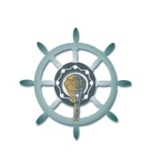      MARIMED                 APPLICATION                                                    July 25th to August 18th          Classes are held at our Kāne`ohe campus and field trips are at various locations around O`ahu.Final class training activity is a multiple-day interisland sailing voyage followed by a completion ceremony. Schedule: Summer B Class: July 25-August 18: 8:30 am to 3:30 pm (Monday to Friday) Voyage: August 10-16 Recognition Ceremony: August 18Applicant InformationName:	(Full First)     				      (Full Middle)     		                    		Name: (Last)     		                            	       Nickname/Preferred Name:      			 DOB:       Age:         				       Country of Birth      				                     Are you Hawaiian/part Hawaiian?     Yes     No                 Gender:   Male     Female        Ethnicity (check all that apply)	 Native Hawaiian   Other Pacific Islander   	 American Indian or Alaska Native   Asian     	 Caucasian           	 Black/African American   Prefer not to answer   Other                        Address:       					            							Mobile Phone Number:      				       Able to Text?     Yes      No     Email Address:      						       Shirt size (Mens):       	            Employment Status (check one):    Part time     Full time    Unemployed    Weekly Schedule:      	            Name of Employer/Company:      						       			Current Annual Income (Not including public assistance):	$     				Are you a single parent?      Yes      NoDo you or your family reside in subsidized housing, emergency, or transitional housing, or receive food stamps or benefits from the Temporary Assistance for Needy Families program?     Yes    NoAre you receiving federal financial aid in the form of a Pell grant?      Yes      NoHow will you get to classes?   Drive      Ride Share/Drop Off    Bus    Not SureEducationLast School Attended or Currently Attending:      								Highest Level of Education Completed?      									Are you the first in your family to attend post-secondary school or college?     Yes     NoWhich of these did you receive? (check one)       H.S. diploma      GED      NeitherWhat high school did you attend for 12th grade?       								Did you take General Education courses in 2016 or 2017?     Yes     NoIf so, did you pass all General Education courses with a C or better?      Yes      NoIf you did not pass, state brief reason why.        							Did you take Vocational Education courses in 2016 or 2017?      Yes      NoIf so, did you pass all Vocational Education courses with a C or better?      Yes      NoIf you did not pass, state brief reason why.                                                                                      Name:       Medical InformationInsuring Company:     		                     Member #:     			           	Allergies:     									Asthma:   Y    NList any current medical conditions that may impair your ability to fully participate in this hands-on, active learning experience:     		                             			                		                                                                                                	                                            	                                                                            	        List any requested American’s with Disabilities Act accommodations:     			Emergency Contact (Primary):Name:     						Relation:     		               	 	Address:     												Telephone No.:     					Email Address:     			Emergency Contact (Secondary):Name:     						Relation:     					Address:     													Telephone No.:     					Email Address:     				Referral InformationHow did you learn about the program?     _____________________________________________Who do you know that has completed the program?     __________________________________Please suggest ways that we might publicize or reach others who may be interested in this program:     ____________________________________________________________________Submit: 	this application, and  	1 copy of your birth certificate or proof of Native Hawaiian ancestry, and   	1 copy of a valid picture ID, such as driver license, state ID card, passport, TWIC card, or Merchant Mariner Credential  Applications may be faxed, emailed, or mailed to:Maritime Careers ExplorationAttn:  Molly Arthur45-021 Likeke Pl.Kāne`ohe, HI 96744Fax (808) 247-0330Molly.Arthur@Marimed.orgCall (808) 349-3774 if you have any questions; we’re happy to help. View class activities and job opportunities on Facebook Maritime.Careers.Exploration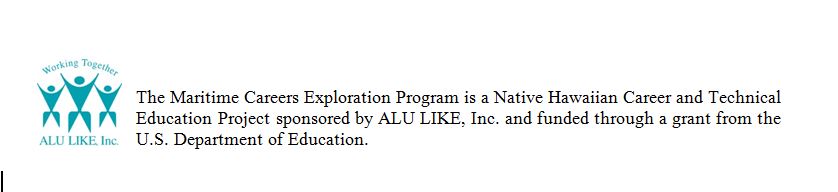 